12/06/2023 16:58BionexoRESULTADO – TOMADA DE PREÇO2023126EM38515HEAPAO Instituto de Gestão e Humanização – IGH, entidade de direito privado e sem finslucrativos, classificado como Organização Social, vem tornar público o resultado daTomada de Preços, com a finalidade de adquirir bens, insumos e serviços para oHEAPA - Hospital Estadual de Aparecida de Goiânia, com endereço à Av. Diamante, s/n - St. Conde dos Arcos, Aparecida de Goiânia/GO, CEP: 74.969-210.Bionexo do Brasil LtdaRelatório emitido em 12/06/2023 16:58CompradorIGH - HUAPA - HOSPITAL DE URGÊNCIA DE APARECIDA DE GOIÂNIA (11.858.570/0004-86)AV. DIAMANTE, ESQUINA C/ A RUA MUCURI, SN - JARDIM CONDE DOS ARCOS - APARECIDA DE GOIÂNIA,GO CEP: 74969-210Relação de Itens (Confirmação)Pedido de Cotação : 291648391COTAÇÃO Nº 38515 - MEDICAMENTOS - HEAPA JUN/2023Frete PróprioObservações: *PAGAMENTO: Somente a prazo e por meio de depósito em conta PJ do fornecedor. *FRETE: Sóserão aceitas propostas com frete CIF e para entrega no endereço: AV. DIAMANTE, ESQUINA C/ A RUA MUCURI,JARDIM CONDE DOS ARCOS, AP DE GOIÂNIA/GO CEP: 74969210, dia e horário especificado. *CERTIDÕES: AsCertidões Municipal, Estadual de Goiás, Federal, FGTS e Trabalhista devem estar regulares desde a data daemissão da proposta até a data do pagamento. *REGULAMENTO: O processo de compras obedecerá aoRegulamento de Compras do IGH, prevalecendo este em relação a estes termos em caso de divergência.Tipo de Cotação: Cotação EmergencialFornecedor : Todos os FornecedoresData de Confirmação : TodasFaturamentoMínimoValidade daPropostaCondições dePagamentoFornecedorPrazo de EntregaFrete ObservaçõesInjemed MedicamentosEspeciais LtdaBELO HORIZONTE - MGThais Soares - null8 dias apósconfirmação1R$ 250,000010/06/202330 ddlCIFnullhospitalar@injemed.comMais informaçõesProgramaçãode EntregaPreço PreçoUnitário FábricaValorTotalProdutoCódigoFabricante Embalagem Fornecedor Comentário JustificativaRent(%) QuantidadeUsuárioPolidocanol1% - ampola2m -DaniellyEvelynPOLIDOCANOLSOL. INJ. 1%2ML -> -Polidocanol1% - ampola2m, INJEMEDINJEMED -ampola - Medicamentossolucaoinjetavel -INJEMEDampolaInjemedPereira DaCruzR$R$R$479,0000132283-null-100 Ampola4,7900 0,0000AMPOLA DEEspeciais Ltda2ML07/06/202312:19DaniellyEvelynPereira DaCruzPolidocanolPOLIDOCANOLSOL. INJ. 3%2ML ->3,0% - 2mLAmpola,InjemedMedicamentosEspeciais LtdaR$R$R$232284-Ampolanull-200 AmpolaInjemedMedicamentosEspeciais5,8000 0,00001.160,0000AMPOLA DE2ML07/06/202312:19TotalParcial:R$3300.000.01.639,0000Total de Itens da Cotação: 2Total de Itens Impressos: 2TotalGeral:R$1.639,0000Clique aqui para geração de relatório completo com quebra de páginahttps://bionexo.bionexo.com/jsp/RelatPDC/relat_adjudica.jsp1/1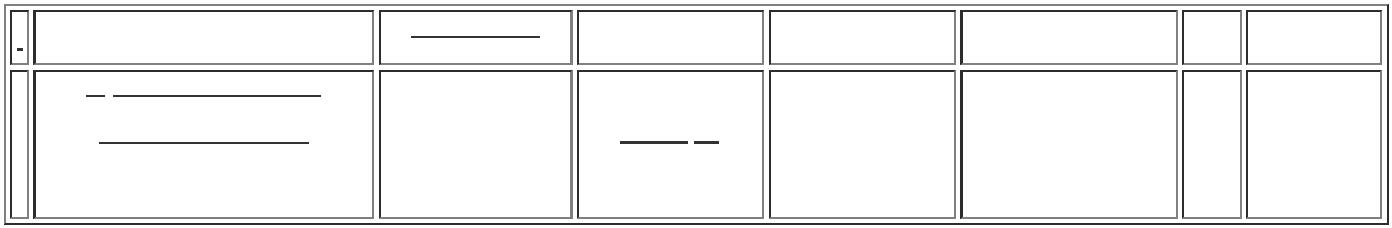 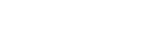 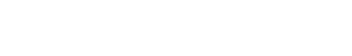 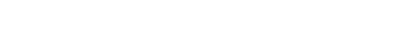 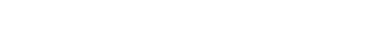 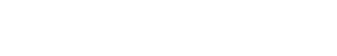 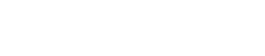 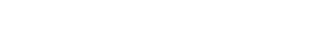 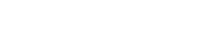 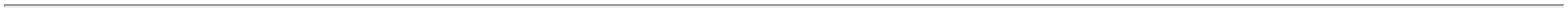 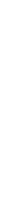 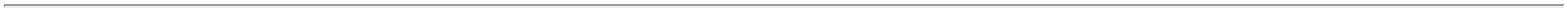 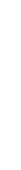 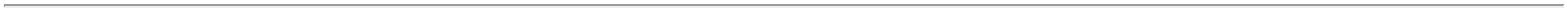 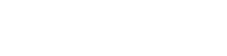 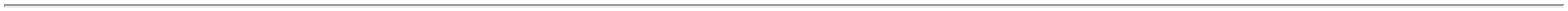 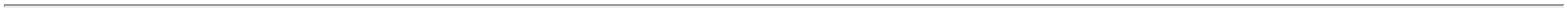 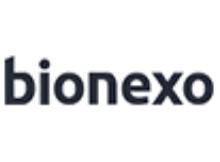 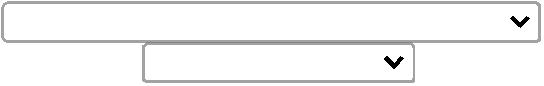 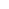 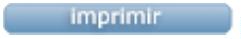 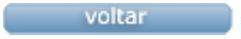 